Kinder- und Jugendjury Charlottenburg – Wilmersdorf 2021Bitte vollständig ausfüllen und per Mail an jurychawi@schreberjugend.berlin mailenProjektname:							Jurytermin:		Beantragte Summe:Verantwortliche Person 1 (Name, Adresse, Mail, Telefonnummer, Alter)Verantwortliche Person 2 (Name, Adresse, Mail, Telefonnummer, Alter)Projektbeschreibung: (Was wollt ihr machen, warum wollt ihr es machen, wie wollt ihr es machen, wofür wollt ihr das Geld ausgegeben) WICHTIG: ANSCHAFFUNGEN ÜBER 150€ SIND NICHT MÖGLICH!Links/ Socialmediakanäle: (sofern vorhanden und sofern ihr euer Projekt selber auf Instagram, Youtube, Facebook etc. bewirbt; bitte hier notieren, damit wir euch auch folgen können.DOKUMENTATION: WICHTIG!!!!Vertrag und DSGVO ausfüllen unterschreiben ( Kontoverbindung nicht vergessen) und dann per Post an Deutsche Schreberjugend LV Berlin e. V. Kirschenallee 2514050 BerlinWir wollen von euch während der Projektphase Zwischenstände (Fotos, Links zu social Media Plattformen oder auch Einladungen zu eventuellen Events/ Veranstaltungen. einfach an jurychawi@schreberjugend.berlin schreibenWenn ihr eure Projekte auf euern Social M. Kanälen bewirbt dann bitte folgende Hashtags mit einzufügen: #starkgemacht #jfsb #kinderundjugendjurychawi #schreberjugendberlin #charlottenburg #wilmersdorf #jugenddemokratiefonds #bacw_berlin #kijubcw #kinderundjugendbeteiligungNach Beendigung des Projekts ist eine Dokumentation zu erstellenAusfüllen des Berichtes – wird gesondert gemailt. Den bitte digital und per Post an uns schicken2 Exemplare von eventuellen Printerzeugnissen ( Flyer, Zeitung etc.); 1. Auch digitalAussagekräftige Fotos; gerne digitalBei Musik- oder Filmprojekten: Die Audio- bzw. Filmdatei; gerne digitalBei Flyer, Zeitungen, Musikvideos, Filmprojekten müssen die Logos vom JFSB, starkgemacht und Schreberjugend Berlin eingefügt werden und erwähnt werden. Generell gilt: Macht Werbung für diesen Jugenddemokratie Fonds!Für die Statistik: Anzahl der Leute, die an dem Projekt beteiligt waren (Geschlecht und Alter; eine ungefähre Angabe reicht) Bei Events: Die ungefähre Anzahl der Leute, die beim Event waren ( Geschlecht und Alter) Es wird eine Abschlusspräsentation stattfinden, an der ihr euer Projekt vorstellt.Beispiel für die Veröffentlichung Das Projekt „Name, Songtitel, Filmtitel etc.“  wurde unterstützt und gefördert durch:Ggf. Hashtags und Logos nicht vergessen! Die Logos werden euch noch mal per Mail geschickt!Kinder- und Jugendbüro Charlottenburg - Wilmersdorf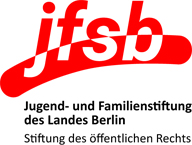 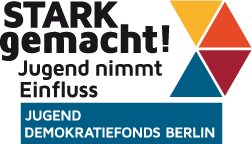 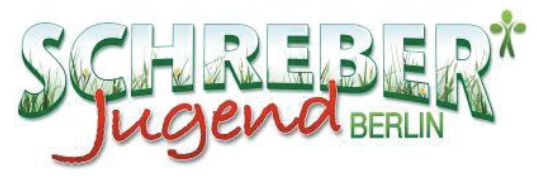 